KONSEP AMAR MA’RUF NAHYI MUNKAR DALAM AL-QUR’AN (Studi Terhadap Tafsir Ibnu Katsir)SKRIPSIDiajukan Sebagai Salah Satu Syarat Untuk MemperolehGelar Sarjana Sosial Pada Fakultas DakwahJurusan Komunikasi Penyiaran Islam (KPI)OlehDede Asop S.SosNIM : 123.002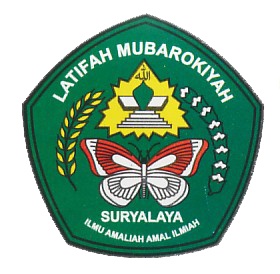 FAKULTAS DAKWAHINSTITUT AGAMA ISLAM LATIFAH MUBAROKIYAHPONDOK PESANTREN SURYALAYA TASIKMALAYA1437 H / 2016S. sosS. sosS. sosS. sos S. sosS. sosS. sosS. sos S. sosS. sosS. sosS. sosS. sosS. sosS. sosS. sosS. sos